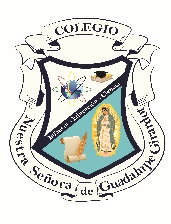 ÁreaÁreaFechaHoraDocenteSalónNombre del AlumnoNombre del AlumnoNombre del AlumnoNombre del AlumnoNombre del AlumnoNombre del AlumnoNombre del AlumnoNombre del AlumnoNombre del AlumnoNombre del AlumnoGradoGradoGradoGradoGradoDocenteDocenteDocenteDocenteDocenteDocenteDocenteDocenteDocenteDocenteexclusivo docenteFecha:Firma:exclusivo docenteFecha:Firma:exclusivo docenteFecha:Firma:exclusivo docenteFecha:Firma:exclusivo docenteFecha:Firma:exclusivo docenteFecha:Firma:exclusivo docenteFecha:Firma:exclusivo docenteFecha:Firma:exclusivo docenteFecha:Firma:exclusivo docenteFecha:Firma:exclusivo docenteFecha:Firma:CalificaciónCalificaciónCalificaciónCalificaciónCalificaciónCalificaciónCalificaciónexclusivo docenteFecha:Firma:exclusivo docenteFecha:Firma:exclusivo docenteFecha:Firma:exclusivo docenteFecha:Firma:exclusivo docenteFecha:Firma:exclusivo docenteFecha:Firma:exclusivo docenteFecha:Firma:exclusivo docenteFecha:Firma:exclusivo docenteFecha:Firma:exclusivo docenteFecha:Firma:exclusivo docenteFecha:Firma:CalificaciónCalificaciónCalificaciónCalificaciónCalificaciónCalificaciónCalificaciónexclusivo docenteFecha:Firma:exclusivo docenteFecha:Firma:exclusivo docenteFecha:Firma:exclusivo docenteFecha:Firma:exclusivo docenteFecha:Firma:exclusivo docenteFecha:Firma:exclusivo docenteFecha:Firma:exclusivo docenteFecha:Firma:exclusivo docenteFecha:Firma:exclusivo docenteFecha:Firma:exclusivo docenteFecha:Firma:CalificaciónCalificaciónCalificaciónCalificaciónCalificaciónCalificaciónCalificaciónexclusivo docenteFecha:Firma:exclusivo docenteFecha:Firma:exclusivo docenteFecha:Firma:exclusivo docenteFecha:Firma:exclusivo docenteFecha:Firma:exclusivo docenteFecha:Firma:exclusivo docenteFecha:Firma:exclusivo docenteFecha:Firma:exclusivo docenteFecha:Firma:exclusivo docenteFecha:Firma:exclusivo docenteFecha:Firma:CalificaciónCalificaciónCalificaciónCalificaciónCalificaciónCalificaciónCalificaciónexclusivo docenteFecha:Firma:exclusivo docenteFecha:Firma:exclusivo docenteFecha:Firma:exclusivo docenteFecha:Firma:exclusivo docenteFecha:Firma:exclusivo docenteFecha:Firma:exclusivo docenteFecha:Firma:exclusivo docenteFecha:Firma:exclusivo docenteFecha:Firma:exclusivo docenteFecha:Firma:exclusivo docenteFecha:Firma:CalificaciónCalificaciónCalificaciónCalificaciónCalificaciónCalificaciónCalificaciónNombre del AlumnoGrado